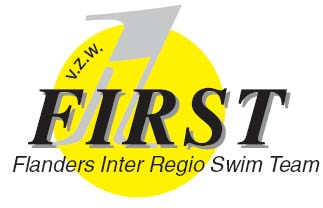 FIRST – SWIMMEETING 06 mai - 07 MAI 2017FORMULAIRE DE PRE-INSCRIPTION Club 				……………………………………………………………….Responsable    		……………………………………………………………….Adresse 				……………………………………………………………….				……………………………………………………………….Téléphone – N° GSM 	……………………………………………………………….E-mail				……………………………………………………………….Participe à la FIRST swimmeeting du 06 mai - 07 mai 2017Ne participe pasEstimation du nombre de nageurs: 	……………………..Signature			………………………………….À renvoyer avant le 31 mars 2017 àHurtekant JohanGeraardsbergsesteenweg 140 – 9090 Gontrodejohan@hurtekant.be+ 32 9 252 38 05 – + 32 495 94 97 93